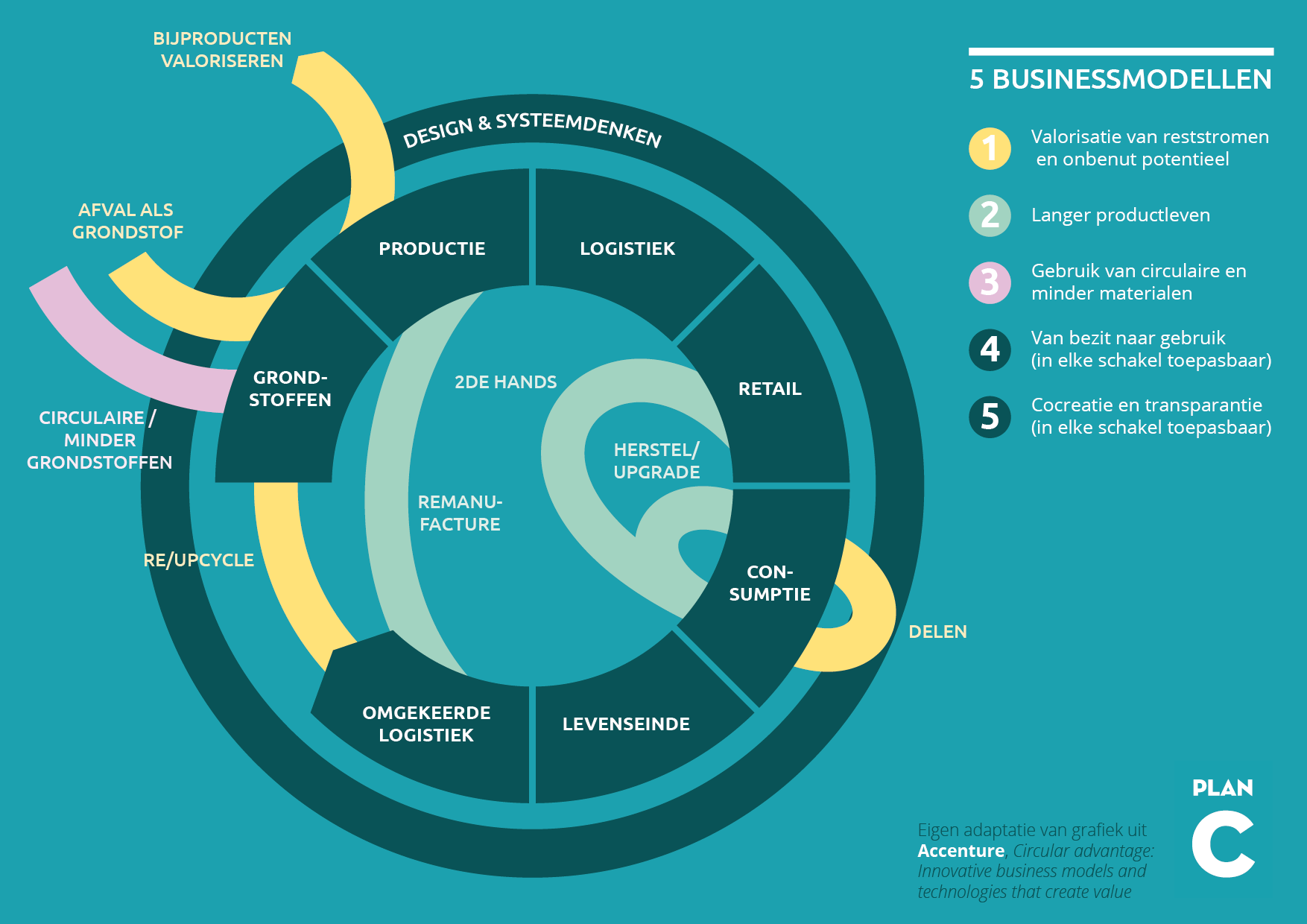 Vraag 4 Bijlage AVraag 7 Bijlage B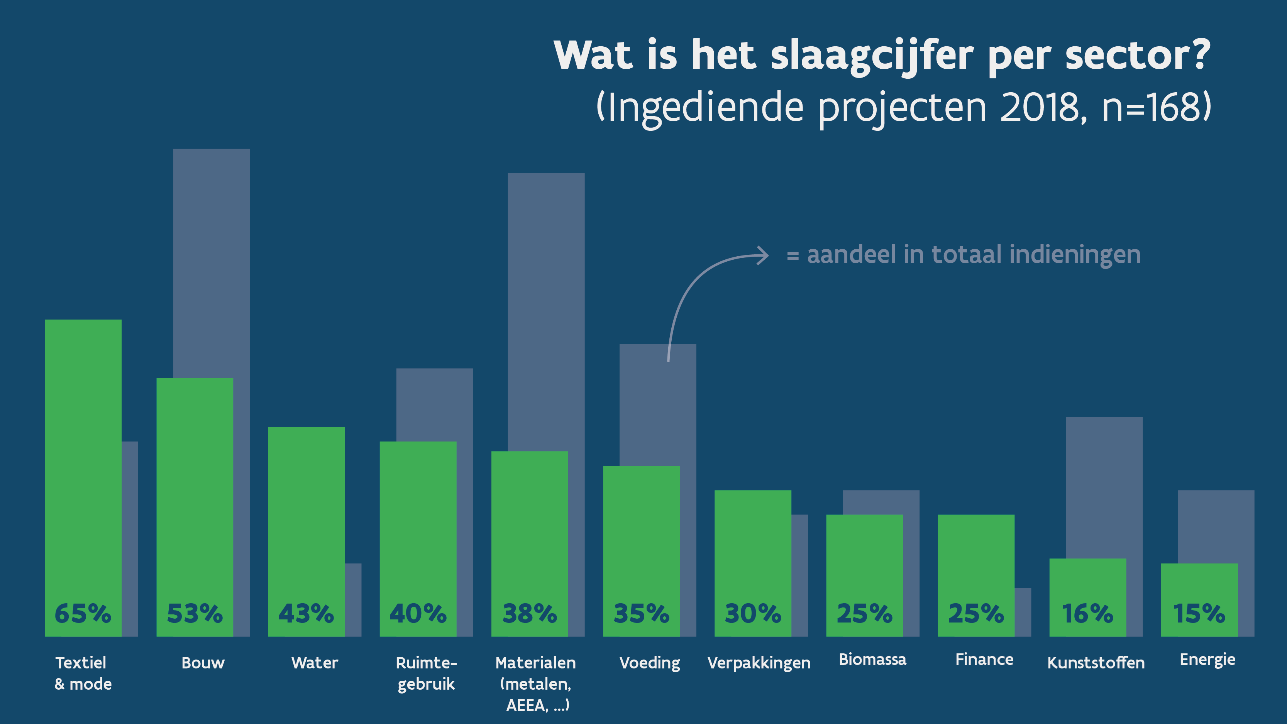 